Karta pracy nr 3.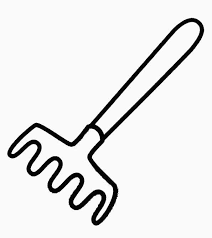 